    БОЙОРОК                                                      РАСПОРЯЖЕНИЕ12 ноябрь 2019 года                    №   42                 12 ноября 2019 годаО повышении оплаты трудаВ целях реализации Указа Президента Республики Башкортостан от 1 октября 2019 года № УГ-325 «О повышении оплаты труда работников  государственных  учреждений Республики Башкортостан»,  Указа Президента Республики  Башкортостан от 1 октября 2019 года № УГ-326 «О повышении денежного вознаграждения лиц, замещающих государственные должности Республики Башкортостан, и денежного содержания государственных гражданских служащих  Республики Башкортостан» в целях обеспечения социальных гарантий лицам, замещающим муниципальные должности, и муниципальных служащих муниципального района Аскинский район Республики Башкортостан:          1. Повысить с 1 октября 2019 года в 1,043 раза ежемесячное денежное вознаграждение главы сельского поселения, размеры месячных окладов и размеры надбавок к должностным окладам за классный чин муниципальных служащих и оплату труда работников, осуществляющих техническое обеспечение администрации сельского поселения Мутабашевский  сельсовет муниципального района Аскинский район Республики Башкортостан.         2. Бухгалтеру муниципального бюджетного учреждения "Централизованная бухгалтерия учреждений образования муниципального района Аскинский район Республики Башкортостан" произвести перерасчет заработной платы за октябрь месяц 2019 года служащим и работникам сельского поселения Мутабашевский сельсовет муниципального района Аскинский район Республики Башкортостан.         3.Контроль за исполнением настоящего распоряжения оставляю за собой.Глава  сельского  поселенияМутабашевский  сельсовет:                                               И.М. ХусаеновБАШҠОРТОСТАН РЕСПУБЛИКАҺЫАСҠЫН  РАЙОНЫМУНИЦИПАЛЬ РАЙОНЫНЫҢМОТАБАШ   АУЫЛ  БИЛӘМӘҺЕ ХӘКИМИӘТЕ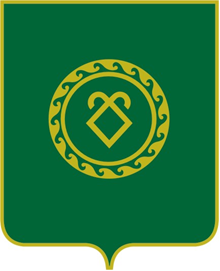 АДМИНИСТРАЦИЯСЕЛЬСКОГО ПОСЕЛЕНИЯМУТАБАШЕВСКИЙ СЕЛЬСОВЕТМУНИЦИПАЛЬНОГО РАЙОНААСКИНСКИЙ РАЙОНРЕСПУБЛИКИ  БАШКОРТОСТАН